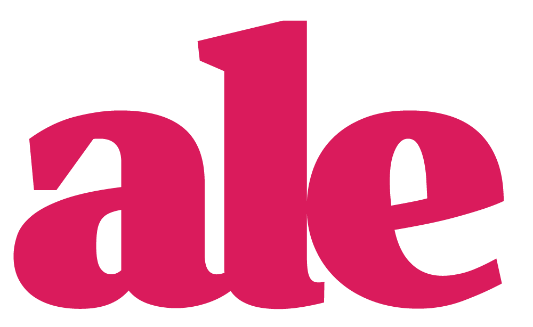 De skånska landskapens historiska och arkeologiska föreningValberedningens förslag till årsmötet 2024Valberedningen har bestått av Lars Berggren och Mats Anglert. Ledamöter Sofia Cinthio, omvalKenth Hansen, omvalMikael Henriksson, omvalAnders Håkansson, omvalGöran Larsson, omvalLars Persson, omval Hanne Sanders, omvalMaria Wallin, omvalJulia Håkansson, nyvalJojan Vadenbring, nyvalOrdförandePia Sander, omvalRevisorerBjörn Magnusson Staaf, ordinarie, omvalLars Berggren, ordinarie, nyvalTomas Germundsson, suppleant, omvalStyrelsen enligt stadgarna STYRELSE § 5.Föreningens angelägenheter förvaltas av en styrelse som utses vid föreningens årsmöte. Styrelsen består av ordförande samt högst 10 andra ledamöter. Styrelsens ledamöter tillsätts för en mandatperiod om högst två år.Styrelsen utser inom sig vice ordförande, sekreterare, skattmästare, redaktör för föreningens tidskrift och eventuella andra funktionärer i föreningen.Vid votering har styrelsens ledamöter en röst var, men om olika meningar får samma antal röster blir den mening ordföranden biträtt styrelsens beslut. Styrelsen är beslutsför om minst hälften av dess ledamöter är närvarande. Kallelse med dagordning till styrelsesammanträde ska utsändas senast tre veckor före datum för styrelsesammanträde.Styrelsen skall upprätta en arbetsordning där dess arbetsformer beskrivs